Сказки народов ЕвропыФольклор народов Европы, который в течение многих веков развивался параллельно с богатой литературой, восходящей корнями к народному устному творчеству и воспринявшей, так или иначе, традиции античности — древнегреческой и древнеримской культуры, подарил миру классические образцы народной сказки. Это сказки о животных (знамениты, например, «Бременские музыканты» в обработке братьев Гримм), волшебные сказки (среди них известная на весь мир «Золушка»), бытовые сказки и анекдоты.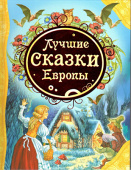 Читать сказки - https://skazki.rustih.ru/skazki-narodov-mira/skazki-narodov-evropy/Слушать сказки - https://knigavuhe.ru/book/sunduk-so-skazkami-disk-05-skazki-starojj-evropy/                              https://audioknigi.club/skazki-stran-evropy-zolotaya-kollekciya-skazok